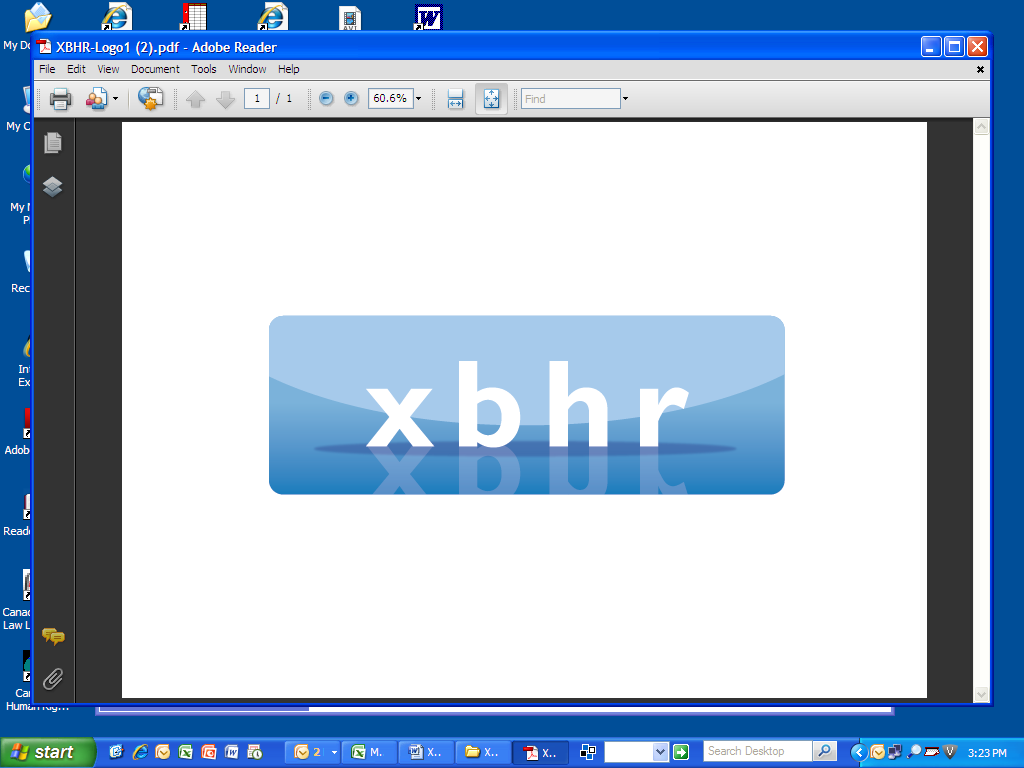 ANNUAL CONFERENCENew Work and Better Ways1-3 March, 2023Hotel AMANO Grand CentralHeidestraße 62, 10557 Berlin, Germany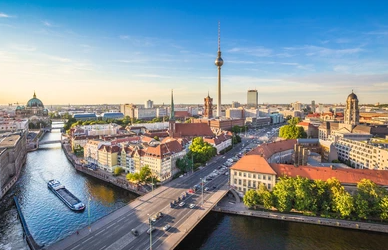 Wednesday, 1 March 20236:30 pm - 9:00 pm	Welcome Drinks and Networking at Hotel AMANO Grand Central, 				Apartment (Rooftop) BarThursday, 2 March 20238:00 am		Registration Opens: Informal Networking Breakfast9:00 am 	Welcome by Baba Zipkin (Millrace Consulting) - Chair of XBHR; 
Ulrich Bormann (formerly Evonik Industries); Gerlind Wisskirchen
(CMS Germany) - Co-Chairs; 	Mercedes Balado Bevilacqua (MBB Lawyers); Jane Greenman (National Executive Service Corps); Andrea Schwartz (Western Union); 
Roselyn Sands (RoselynSandsLaw) - 2023 Conference Co-Chairs 9:10 am		Brief individual introductions 9:35 am		Automation and AI of HR Processes - Experiences and Best Practices Facilitated by: Best toolsDigital personnel fileLegal frameworkData privacy issues10:45 am		Break11:00 am	ESG and Supply Chains Due Diligence – What is Actually Happening?Facilitated by: -	Sustainability Efforts: what are companies doing to support sustainability goals?Corporate obligations and liability across the entire Value Chain/compliance issuesChanging work patterns (remote work, in-office practices)Office modifications and natural resource useCarbon footprint of work-related travelWhat is HR focus and employee expectation on environmental topics?Transparency, Communication Expected change of working conditionsEmployee engagement12:30 pm	Annual General Meeting of XBHR  1:00 pm	Lunch1:45 pm	Talent’s Expectations in the Time of Labor Shortages
Facilitated by: Paula Wernicke (CMS), Franziska Hufnagl (JLL)
Attraction and Retention Factors: Global/international career opportunitiesPersonal developmentDouble career for couples: change in skill/degree requirements, learning on the jobWork/life integrationDigital productivity tools (like Ignite etc.)Change in skill/degree requirements, learning on the jobPurpose, mission, valuesJob changes vs. retention policySegmentation depending on job level: employees’ expectations vary depending on education and job levelChanges due to the pandemic experienceLBGQT+ and fluid - do millennials care?Global or regional Trends3:15 pm	Break3:30 pm	New Ways of Working – What is Changing for Companies and HR?	Facilitated by: Andrea Schwartz (Western Union); Gunda Niehaus (P&G)	-	What are we seeing and what are the intended and unintended impacts New initiativesNew company structuresAgile work and flexibility in time and placeWorking timeWorking from everywhere/workationSelf-employed persons Pay trendsMonitoring employees (performance)5:00 pm	Closing Remarks6:30 pm	Drinks Reception and Gala Dinner at Patio Restaurant, Helgoländer Ufer/ Kirchstraße, 10557 BerlinFriday, 3 March 20238:00 am 	Informal Networking Breakfast 9:00 am	Age and the Workplace
Facilitated by: Roselyn Sands (RoselynSandsLaw) - 	Has Covid had an impact on how employers think about older workers? Have older workers done well in the ultra-digital working environment required by remote work (despite the stereotypes)?Has corporate history and the traditional loyalty of older workers been important in keeping “the ship” stable during this time? How have younger workers / new workers managed?- 	Evolving “end of work” and retirement practices and rules:What’s new around the world?Directionally - how are things moving?Are companies doing a good job at performance-managing older workers? Are we actually seeing age discrimination? Litigation? Does anyone care?-	Focus on law firm practices What are we seeing?What do we think?10:30 am	Break10:45 am	Union’s Response to Global Challenges 	Facilitated by: Gerlind Wisskirchen (CMS)
12:30 pm	Lunch1:30 pm	Global Mobility and Immigration: Critical Issues for Companies with 	Cross-Border Employees	Facilitated by:- 	How has the pandemic impacted global mobility, travel and 	immigration programs?- 	Have employee expectations changed? -	Regional immigration standards, and local country immigration 	regulations often diverge. How are companies dealing with the constant shift in regulations?Is a single mobility program enough for overall compliance? Who delivers these programs: in-house or external suppliers?-	Do tax requirements determine mobility plans? -	Are multi-company arrangements (i.e., reciprocal social security and 	multilateral mobility treaties) used as planning tools? -	Has the use of short-term business travelers changed? If so, why and how	how?-	Virtual expats? What a concept!3:15pm	Closing Remarks4:00 pm	Business Meeting of XBHR Management Committee  